GPS-spel in Zandvoort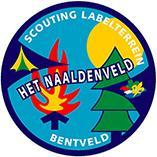 Tips over het GPS-spel De bedoeling van dit GPS-spel is dat je in een beperkte tijd zoveel 
mogelijk waypoints weet te vinden om dan de vraag bij dat punt te kunnen beantwoorden. Een goed antwoord levert je de punten op die op dit blad bij het waypoint vermeld staan. Om alle waypoints af te lopen heb je al snel 2,5 a 3 uur nodig.
Je kunt een extra spelelement inbouwen door groepen tegen elkaar te laten strijden om binnen bijvoorbeeld 2 uur zoveel mogelijk goede antwoorden te krijgen en dus een zo hoog mogelijke score te krijgen. De maximale score is 200 punten. 
De waypoints liggen binnen de Zandvoortse gemeentegrenzen. Bij ieder waypoint staan de GPS-coördinatoren vermeld. Deze kun je zelf invoeren in je GPS. Als je Google maps op je mobiel hebt, kun je die wellicht ook gebruiken voor het invoeren van de coördinaten.
Een goed startpunt voor het spel is het Raadhuisplein, midden in het centrum van Zandvoort. 
Mocht je ontdekken dat een waypoint niet (meer) klopt of dat het antwoord op een vraag niet (meer) te vinden is, laat het ons weten via spel@naaldenveld.nl
Het antwoordenvel kun je bij de kampstaf krijgen evenals een overzicht van waar de waypoints zijn.
Veel plezier, Spelteam Het NaaldenveldGPS tocht in ZandvoortWaypoints	Coördinaten en vraag
NV 201		N 52° 23.066	E 004° 32.07230 punten	Wat staat er schuin in monument?NV 202		N 52° 22.612	E 004° 31.73820 punten	Welk gebouw stond hier tot aan 1940?NV 203		N 52° 22.495	E 004° 31.58610 punten	Waar wordt hier afscheid van genomen?NV 204		N 52° 22.427	E 004° 31.7905 punten	Hoe heet dit onofficiële pleintje?NV 205		N 52° 22.354	E 004° 31.7255 punten	Hoeveel knopen zijn er zichtbaar op Klaas zijn hemd?NV 206		N 52° 22.036	E 004° 32.09215 punten	Welk nummer staat er op de paal waar de wasvrouw recht op uit kijkt?NV 207		N 52° 21.720	E 004° 31.07430 punten	Welke datum is er onder het gezicht te vinden?NV 208		N 52° 21.991	E 004° 32.52520 punten	Hoeveel fietsen staan er op de blauw-witte paal? NV 209		N 52° 22.650	E 004° 32.46920 punten	Hoeveel pijlen heeft de leeuw vast?NV 210		N 52° 22.457	E 004° 32.48720 punten	Hoe luidt de 12-letterige authentieke naam van dit pad?NV 211		N 52° 22.281	E 004° 32.0625 punten	Welke school was hier vroeger gevestigd?
NV 212		N 52° 22.372	E 004° 31.49310 punten	Wat omringt hier de zee aan twee kanten?NV 213		N 52° 22.303	E 004° 31.6485 punten	Welk clownesk figuur zie je hier in veelvoud?NV 214		N 52° 22.299	E 004° 31.9735 punten	Welke “teek” zie je vanaf hier? 